19 марта в МАОУ СОШ №43 прошла сетевая муниципальная научно-практическая конференция для обучающихся 1-11 классов «Старт в науку». В конференции приняли участие 347 обучающихся школ города Томска.Гости научно-практической конференции:Сиротин Д.Н., преподаватель Западносибирского филиала «Российского государственного университета правосудия», юрист, педагог дополнительного образования;Чупринин Антон Александрович, научный сотрудник института инноваций в образовании, менеджер региональной тьюторской ассоциации;Ковалёв Владимир Николаевич, полковник в отставке;Гончарук Н., выпускница школы, студентка СИБГМУ, участница Пироговской конференции 2015г.Экспертная группа конференции представлена студентами ТГУ и ТГПУ;Педагоги и обучающиеся образовательных учреждений г. Томска: гимназии 26, 29 школы № 5, 40, 43, 58Экспертная группа отметила высокий уровень организации конференции и представленных обучающимися работ.Для обучающихся 11-х классов сегодня в рамках конференции проводился тьюториал: «Как выбрать ВУЗ».С результатами можно ознакомиться на сайте МАОУ СОШ № 43:http://school43.tomsk.ru/news/_read/646   http://school43.tomsk.ru/files/img/file/19-03-16.pdf   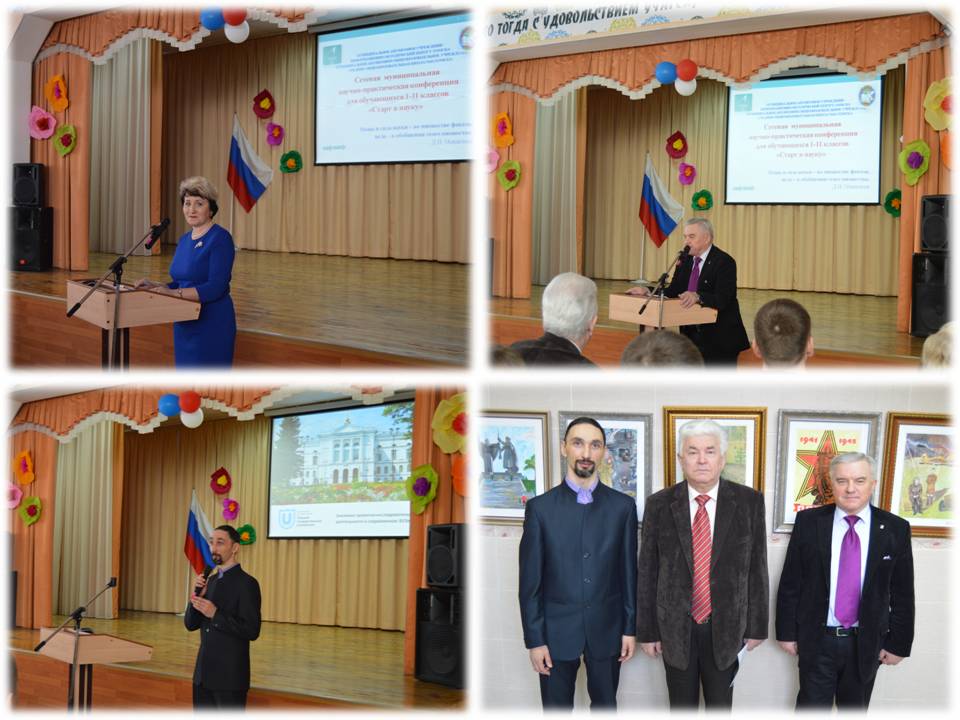 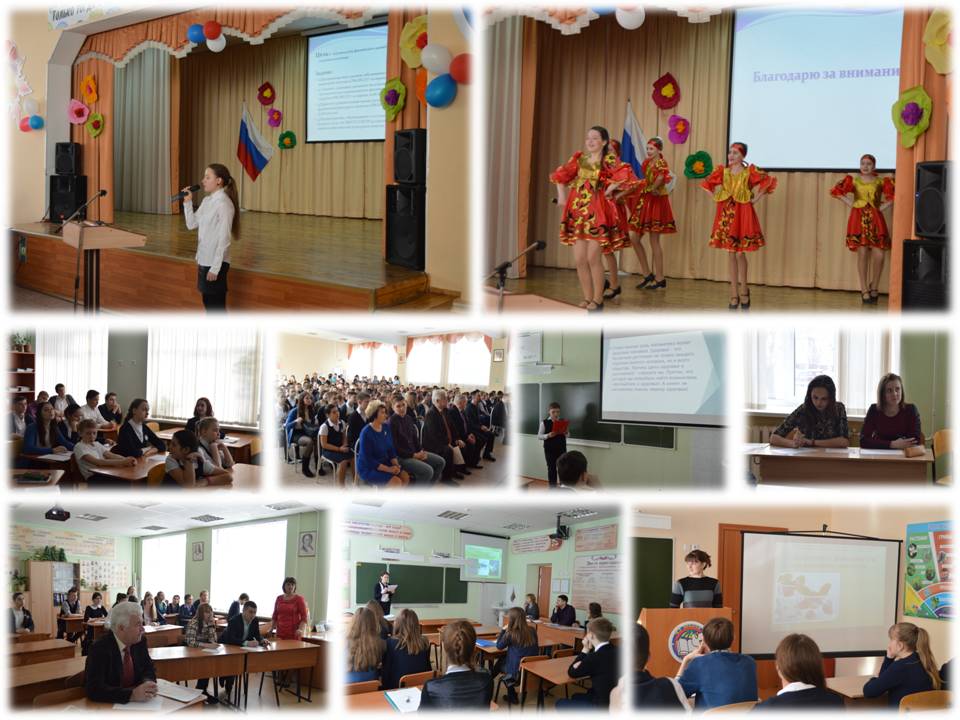 